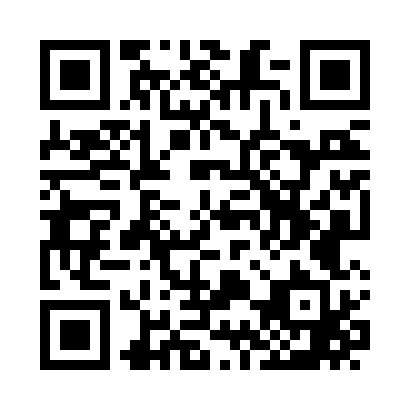 Prayer times for Country Terrace, Georgia, USAWed 1 May 2024 - Fri 31 May 2024High Latitude Method: Angle Based RulePrayer Calculation Method: Islamic Society of North AmericaAsar Calculation Method: ShafiPrayer times provided by https://www.salahtimes.comDateDayFajrSunriseDhuhrAsrMaghribIsha1Wed5:326:471:335:158:199:342Thu5:316:461:335:158:209:353Fri5:296:451:335:158:219:364Sat5:286:441:335:158:229:375Sun5:276:431:325:158:229:386Mon5:266:421:325:158:239:397Tue5:256:411:325:158:249:408Wed5:246:401:325:158:259:419Thu5:236:391:325:158:259:4210Fri5:226:391:325:158:269:4311Sat5:216:381:325:158:279:4412Sun5:206:371:325:168:289:4513Mon5:196:361:325:168:289:4614Tue5:186:361:325:168:299:4715Wed5:176:351:325:168:309:4816Thu5:166:341:325:168:319:4917Fri5:156:331:325:168:319:5018Sat5:146:331:325:168:329:5119Sun5:136:321:325:168:339:5220Mon5:126:321:325:168:339:5321Tue5:116:311:325:168:349:5422Wed5:116:311:335:178:359:5523Thu5:106:301:335:178:369:5624Fri5:096:301:335:178:369:5725Sat5:096:291:335:178:379:5726Sun5:086:291:335:178:389:5827Mon5:076:281:335:178:389:5928Tue5:076:281:335:178:3910:0029Wed5:066:271:335:178:3910:0130Thu5:066:271:335:188:4010:0231Fri5:056:271:345:188:4110:02